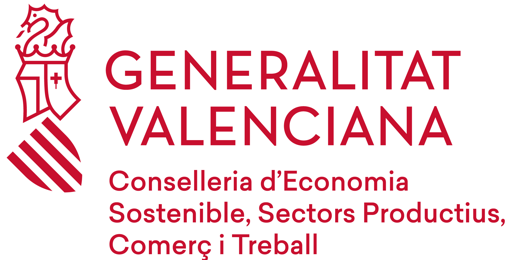 MODEL DE MEMÒRIA DESCRIPTIVA (INPYME 2023)Nota: Aquesta memòria serà l'únic referent que s'utilitzarà per a avaluar les sol·licituds aplicant els criteris i regles descrits en l'Annex II de la convocatòria, per la qual cosa la seua absència, una incompleta o deficient emplenament, així com la seua difícil comprensió, generarà una menysvaloració del projecte o fins i tot podrà suposar una denegació de la sol·licitud, sense necessitat de requeriment per part de la Direcció General d'Indústria, Energia i Mines per a la seua millora o degut emplenament. No s'admetran millores, addicions o substitució de les memòries o de la informació aportada juntament amb aquestes posteriors al 3 de març de 2023, per tractar-se de procediments de concessió en concurrència competitiva. Pel mateix motiu anterior, la falta de presentació de la memòria descriptiva dins del període d'admissió de sol·licituds no es considera un defecte corregible, per la qual cosa no es requerirà a les empreses sol·licitants per a la seua esmena, aportació o millora, i es recordarà d'ofici la inadmissió de la sol·licitud per impossibilitat d'avaluació de l'expedient.Nota: Aquesta memòria serà l'únic referent que s'utilitzarà per a avaluar les sol·licituds aplicant els criteris i regles descrits en l'Annex II de la convocatòria, per la qual cosa la seua absència, una incompleta o deficient emplenament, així com la seua difícil comprensió, generarà una menysvaloració del projecte o fins i tot podrà suposar una denegació de la sol·licitud, sense necessitat de requeriment per part de la Direcció General d'Indústria, Energia i Mines per a la seua millora o degut emplenament. No s'admetran millores, addicions o substitució de les memòries o de la informació aportada juntament amb aquestes posteriors al 3 de març de 2023, per tractar-se de procediments de concessió en concurrència competitiva. Pel mateix motiu anterior, la falta de presentació de la memòria descriptiva dins del període d'admissió de sol·licituds no es considera un defecte corregible, per la qual cosa no es requerirà a les empreses sol·licitants per a la seua esmena, aportació o millora, i es recordarà d'ofici la inadmissió de la sol·licitud per impossibilitat d'avaluació de l'expedient.Nota: Aquesta memòria serà l'únic referent que s'utilitzarà per a avaluar les sol·licituds aplicant els criteris i regles descrits en l'Annex II de la convocatòria, per la qual cosa la seua absència, una incompleta o deficient emplenament, així com la seua difícil comprensió, generarà una menysvaloració del projecte o fins i tot podrà suposar una denegació de la sol·licitud, sense necessitat de requeriment per part de la Direcció General d'Indústria, Energia i Mines per a la seua millora o degut emplenament. No s'admetran millores, addicions o substitució de les memòries o de la informació aportada juntament amb aquestes posteriors al 3 de març de 2023, per tractar-se de procediments de concessió en concurrència competitiva. Pel mateix motiu anterior, la falta de presentació de la memòria descriptiva dins del període d'admissió de sol·licituds no es considera un defecte corregible, per la qual cosa no es requerirà a les empreses sol·licitants per a la seua esmena, aportació o millora, i es recordarà d'ofici la inadmissió de la sol·licitud per impossibilitat d'avaluació de l'expedient.0.JUSTIFICACIÓ DE LA VINCULACIÓ DE LA PIME INDUSTRIAL AMB EL SECTOR (no puntuable però sí excloent en cas d'insuficiència). Justificació motivada, breu però detallada, de la vinculació de l'empresa amb el sector al qual es presenta, havent d'afegir, a més, de manera obligatòria, identificació del CNAE de l'empresa sol·licitant (amb 4 dígits) que coincidisca amb algun dels recollits en l'annex I de la convocatòria i que ha de coincidir amb el que apareix en la nota del Registre Mercantil o equivalent o, en cas contrari, amb el qual aparega en l'informe de la Seguretat Social sobre el compte de cotització.La insuficient explicació en la memòria de la vinculació directa, o la no presentació o no constància expressa de CNAE segons estableix la convocatòria en la documentació acreditativa de la vinculació directa, conllevarán la immediata inadmissió de la sol·licitud i l'exclusió de la seua baremació, sense necessitat que l'òrgan instructor requerisca prèviament a l'empresa sol·licitant per a l'esmena de tal defecte.JUSTIFICACIÓ DE LA VINCULACIÓ DE LA PIME INDUSTRIAL AMB EL SECTOR (no puntuable però sí excloent en cas d'insuficiència). Justificació motivada, breu però detallada, de la vinculació de l'empresa amb el sector al qual es presenta, havent d'afegir, a més, de manera obligatòria, identificació del CNAE de l'empresa sol·licitant (amb 4 dígits) que coincidisca amb algun dels recollits en l'annex I de la convocatòria i que ha de coincidir amb el que apareix en la nota del Registre Mercantil o equivalent o, en cas contrari, amb el qual aparega en l'informe de la Seguretat Social sobre el compte de cotització.La insuficient explicació en la memòria de la vinculació directa, o la no presentació o no constància expressa de CNAE segons estableix la convocatòria en la documentació acreditativa de la vinculació directa, conllevarán la immediata inadmissió de la sol·licitud i l'exclusió de la seua baremació, sense necessitat que l'òrgan instructor requerisca prèviament a l'empresa sol·licitant per a l'esmena de tal defecte.I.QUALITAT I VIABILITAT DEL PROJECTE (Máximo 15 punts / Llindar mínim 5 punts)No se supera el llindar mínim si la suma de les puntuacions no aconsegueix els 5 punts.QUALITAT I VIABILITAT DEL PROJECTE (Máximo 15 punts / Llindar mínim 5 punts)No se supera el llindar mínim si la suma de les puntuacions no aconsegueix els 5 punts.A.Antecedents, evolució i activitats actuals de l'empresa (Màxim 6 punts). Explicar com i quan es va constituir l'empresa (2 ptos Max.), dades de l'evolució empresarial des de llavors (2 ptos Max.), concloent amb una descripció breu de les activitats econòmiques que realitza en l'actualitat. (2 ptos Max.).Antecedents, evolució i activitats actuals de l'empresa (Màxim 6 punts). Explicar com i quan es va constituir l'empresa (2 ptos Max.), dades de l'evolució empresarial des de llavors (2 ptos Max.), concloent amb una descripció breu de les activitats econòmiques que realitza en l'actualitat. (2 ptos Max.).B.Productes, centres productius, canals i clients (Màxim 3 punts). Enumerar les principals referències o productes fabricats (pot aportar-se vincle web, 1 pto Max)., ubicació de tots els centres productius de l'empresa (1 pto. Max), identificació dels canals de distribució i els sectors destinataris (1 pto. Max).Productes, centres productius, canals i clients (Màxim 3 punts). Enumerar les principals referències o productes fabricats (pot aportar-se vincle web, 1 pto Max)., ubicació de tots els centres productius de l'empresa (1 pto. Max), identificació dels canals de distribució i els sectors destinataris (1 pto. Max).C.Experiència en l'activitat projectada (Màxim 3 punts). Explicar l'experiència de l'empresa en la realització de l'activitat industrial relacionada amb la inversió. 0 punts: si l'experiència és menys de 5 anys; 1 punt: si és entre 5 i 7 anys; 2 punts: si és entre 7 i 10 anys; 3 punts si és més de 10 anys. Experiència en l'activitat projectada (Màxim 3 punts). Explicar l'experiència de l'empresa en la realització de l'activitat industrial relacionada amb la inversió. 0 punts: si l'experiència és menys de 5 anys; 1 punt: si és entre 5 i 7 anys; 2 punts: si és entre 7 i 10 anys; 3 punts si és més de 10 anys. D.Planificació de mitjans. Especificar els mitjans tècnics i humans disponibles per a dur a terme la inversió durant les fases d'instal·lació, posada en marxa, operació i manteniment. (Màxim 2 punts).Planificació de mitjans. Especificar els mitjans tècnics i humans disponibles per a dur a terme la inversió durant les fases d'instal·lació, posada en marxa, operació i manteniment. (Màxim 2 punts).E.Cronograma d'actuacions. Identificar en un cronograma les etapes del pla de treball dins del termini comprés entre l'1 de gener de 2023 i el  3 de novembre de 2023. (Màxim 1 punt).Cronograma d'actuacions. Identificar en un cronograma les etapes del pla de treball dins del termini comprés entre l'1 de gener de 2023 i el  3 de novembre de 2023. (Màxim 1 punt).II.CONTRIBUCIÓ A la MILLORA DE LA COMPETITIVITAT (Màxim 55 punts / Llindar mínim 10 punts)No se supera el llindar mínim si la suma de les puntuacions no aconsegueix els 10 puntsCONTRIBUCIÓ A la MILLORA DE LA COMPETITIVITAT (Màxim 55 punts / Llindar mínim 10 punts)No se supera el llindar mínim si la suma de les puntuacions no aconsegueix els 10 puntsA.Estratègia empresarial i motius de la inversió: Descriure detalladament els motius estratègics que han portat a la concreta presa de la decisió sobre la inversió (Màxim 4 punts)Estratègia empresarial i motius de la inversió: Descriure detalladament els motius estratègics que han portat a la concreta presa de la decisió sobre la inversió (Màxim 4 punts)B.Col·laboració amb altres empreses: Es valorarà l'adequada justificació de possibles aliances o col·laboracions amb altres empreses amb motiu del projecte d'inversió més enllà de les empreses proveïdores. (Màxim 1 punt).Col·laboració amb altres empreses: Es valorarà l'adequada justificació de possibles aliances o col·laboracions amb altres empreses amb motiu del projecte d'inversió més enllà de les empreses proveïdores. (Màxim 1 punt).C.Descripció tècnica del projecte (Màxim 25 punts). Descriure tècnicament el projecte d'inversió, havent de detallar de manera detallada i individualitzada cadascun dels actius i enginyeria desglossats en la taula de costos estimats, aportant, en cas de disposar-se, de la documentació tècnica, ofertes o documents per encàrrec (20 ptos Max). També s'haurà de descriure com es connectaran o encaixaran amb la línia de producció final cadascun dels actius i enginyeria desglossats en la taula de costos estimats, aportant, en el seu cas, el pla de distribució dels equipaments subvencionables. (5 ptos Max).Descripció tècnica del projecte (Màxim 25 punts). Descriure tècnicament el projecte d'inversió, havent de detallar de manera detallada i individualitzada cadascun dels actius i enginyeria desglossats en la taula de costos estimats, aportant, en cas de disposar-se, de la documentació tècnica, ofertes o documents per encàrrec (20 ptos Max). També s'haurà de descriure com es connectaran o encaixaran amb la línia de producció final cadascun dels actius i enginyeria desglossats en la taula de costos estimats, aportant, en el seu cas, el pla de distribució dels equipaments subvencionables. (5 ptos Max).D.Impacte en la competitivitat (Màxim 10 punts). Es valorarà l'adequada justificació i l'aportació de dades concretes que acrediten com els nous actius milloraran la competitivitat de l'empresa (sense dades concretes fiables, 7 ptos Max). Impacte en la competitivitat (Màxim 10 punts). Es valorarà l'adequada justificació i l'aportació de dades concretes que acrediten com els nous actius milloraran la competitivitat de l'empresa (sense dades concretes fiables, 7 ptos Max). E.Innovació dels actius o en els productes: Es valorarà l'adequada justificació i l'aportació de dades que acrediten que els actius adquirits tenen un contingut d'innovació rellevant en la producció, en els productes i/o en el sector. (Màxim 5 punts). Innovació dels actius o en els productes: Es valorarà l'adequada justificació i l'aportació de dades que acrediten que els actius adquirits tenen un contingut d'innovació rellevant en la producció, en els productes i/o en el sector. (Màxim 5 punts). F.Diversificació de productes o obertura de nous mercats (Màxim 10 punts): Es valorarà l'adequada justificació i l'aportació de dades que acrediten que el projecte d'inversió permetrà a l'empresa diversificar la seua producció iniciant la fabricació de nous productes o li permetrà obrir nous mercats nacionals o internacionals (sense dades concretes fiables, 7 ptos Max). Diversificació de productes o obertura de nous mercats (Màxim 10 punts): Es valorarà l'adequada justificació i l'aportació de dades que acrediten que el projecte d'inversió permetrà a l'empresa diversificar la seua producció iniciant la fabricació de nous productes o li permetrà obrir nous mercats nacionals o internacionals (sense dades concretes fiables, 7 ptos Max). III.CONTRIBUCIÓ A LA MILLORA DE LA SOSTENIBILITAT (Màxim 20 punts)CONTRIBUCIÓ A LA MILLORA DE LA SOSTENIBILITAT (Màxim 20 punts)A.Inversions que impliquen una reducció substancial del consum d'energia, aigua o matèries primeres (Màxim 5 punts): Descriure, en el seu cas, com la inversió o una part d'aquesta  suposa clarament la reducció substancial de l'energia, l'aigua o altres matèries primeres o recursos naturals que es consumeixen en el procés productiu abans de la inversió, o la millora de l'eficiència energètica de la producció. Max. 3 ptos sense l'aportació de xifres comparatives, informes externs o certificats acreditatius de les millores mediambientals. Inversions que impliquen una reducció substancial del consum d'energia, aigua o matèries primeres (Màxim 5 punts): Descriure, en el seu cas, com la inversió o una part d'aquesta  suposa clarament la reducció substancial de l'energia, l'aigua o altres matèries primeres o recursos naturals que es consumeixen en el procés productiu abans de la inversió, o la millora de l'eficiència energètica de la producció. Max. 3 ptos sense l'aportació de xifres comparatives, informes externs o certificats acreditatius de les millores mediambientals. B.Inversions que impliquen una reducció substancial de residus o contaminants (Màxim 5 punts): Descriure, en el seu cas, com la inversió o una part d'aquesta suposarà clarament una reducció substancial de la producció d'emissions, efluents, residus o contaminacions ambientals que es produeixen en el procés productiu respecte els que es produïen abans de la inversió. Max. 3 ptos sense l'aportació de xifres comparatives, informes externs o certificats acreditatius de les millores mediambientals. Inversions que impliquen una reducció substancial de residus o contaminants (Màxim 5 punts): Descriure, en el seu cas, com la inversió o una part d'aquesta suposarà clarament una reducció substancial de la producció d'emissions, efluents, residus o contaminacions ambientals que es produeixen en el procés productiu respecte els que es produïen abans de la inversió. Max. 3 ptos sense l'aportació de xifres comparatives, informes externs o certificats acreditatius de les millores mediambientals. C.Inversions que afavorisquen l'economia circular, la producció de productes menys contaminants o més sostenibles ambientalment (Màxim 5 punts): Descriure, en el seu cas, com la inversió està clarament vinculada a la implantació de l'economia circular, a la fabricació d'un producte final que en si mateix és substancialment menys contaminant o més sostenible respecte als productes fabricats anteriorment. Max 3 ptos sense l'aportació de xifres comparatives, informes externs o certificats acreditatius de les millores mediambientals.Inversions que afavorisquen l'economia circular, la producció de productes menys contaminants o més sostenibles ambientalment (Màxim 5 punts): Descriure, en el seu cas, com la inversió està clarament vinculada a la implantació de l'economia circular, a la fabricació d'un producte final que en si mateix és substancialment menys contaminant o més sostenible respecte als productes fabricats anteriorment. Max 3 ptos sense l'aportació de xifres comparatives, informes externs o certificats acreditatius de les millores mediambientals.D.Inversions que impliquen reduir la petjada de carboni per la compra de proximitat (Màxim 5 punts): Detallar la ubicació provincial de les empreses proveïdores dels actius adquirits, i indicar el percentatge econòmic del total del projecte d'inversió la provisió de la qual procedeix d'empreses de la Comunitat Valenciana, així com d'altres parts d'Espanya o de l'estranger. 5 ptos si el 100% del cost del projecte es proveeix d'empreses de la Comunitat Valenciana. 4 ptos si és més del 75%. 3 ptos si se supera el 50%. 2 punts si se supera el 30%. 1 pto si se supera el 15%. La no identificació de totes les ubicacions o dels 2 percentatges (Comunitat i exterior) comportarà que la puntuació d'aquest apartat siga 0. Inversions que impliquen reduir la petjada de carboni per la compra de proximitat (Màxim 5 punts): Detallar la ubicació provincial de les empreses proveïdores dels actius adquirits, i indicar el percentatge econòmic del total del projecte d'inversió la provisió de la qual procedeix d'empreses de la Comunitat Valenciana, així com d'altres parts d'Espanya o de l'estranger. 5 ptos si el 100% del cost del projecte es proveeix d'empreses de la Comunitat Valenciana. 4 ptos si és més del 75%. 3 ptos si se supera el 50%. 2 punts si se supera el 30%. 1 pto si se supera el 15%. La no identificació de totes les ubicacions o dels 2 percentatges (Comunitat i exterior) comportarà que la puntuació d'aquest apartat siga 0. IV.LA CONTRIBUCIÓ A LA SOLUCIÓ DE PROBLEMES SOCIALS: (Màxim 10 punts)LA CONTRIBUCIÓ A LA SOLUCIÓ DE PROBLEMES SOCIALS: (Màxim 10 punts)A.Creació d'ocupació: Es valorarà el nombre de contractacions de persones treballadores que s'han formalitzat o s'estima es formalitzarà en relació amb el projecte d'inversió a subvencionar. (1 punt per contracte, amb un màxim de 8 punts).Creació d'ocupació: Es valorarà el nombre de contractacions de persones treballadores que s'han formalitzat o s'estima es formalitzarà en relació amb el projecte d'inversió a subvencionar. (1 punt per contracte, amb un màxim de 8 punts).B.Suport econòmic a projectes o entitats sense ànim de lucre dedicades a l'atenció de persones vulnerables (Màxim 2 punts): Es valorarà exclusivament l'acreditació dels suports econòmics realitzats per la sol·licitant a projectes o entitats sense ànim de lucre que es destinen a l'atenció de persones vulnerables, durant l'exercici 2022 i fins a la presentació de la sol·licitud.0,5 punts d'aportacions inferiors a 1000 euros.1 punt per aportacions entre 1000 € i 3000 €.1,5 punts per aportacions entre 3001€ i 5000 €2 punts per aportacions superiors a 5000 €.  Suport econòmic a projectes o entitats sense ànim de lucre dedicades a l'atenció de persones vulnerables (Màxim 2 punts): Es valorarà exclusivament l'acreditació dels suports econòmics realitzats per la sol·licitant a projectes o entitats sense ànim de lucre que es destinen a l'atenció de persones vulnerables, durant l'exercici 2022 i fins a la presentació de la sol·licitud.0,5 punts d'aportacions inferiors a 1000 euros.1 punt per aportacions entre 1000 € i 3000 €.1,5 punts per aportacions entre 3001€ i 5000 €2 punts per aportacions superiors a 5000 €.  